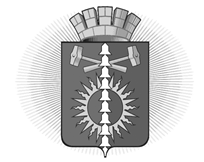 АДМИНИСТРАЦИЯ ГОРОДСКОГО ОКРУГА ВЕРХНИЙ ТАГИЛ П О С Т А Н О В Л Е Н И Еот   18.01.2016 г. № 23г. Верхний ТагилАдминистративный регламент исполнения муниципальной функции по осуществлению муниципального контроля за соблюдением условий организации регулярных перевозок на территории городского округа Верхний ТагилРуководствуясь Федеральным законом от 06.10.2003 (ред. от 30.12.2015) № 131-ФЗ "Об общих принципах организации местного самоуправления в Российской Федерации", Федеральным законом от 10.12.1995 (ред. от 28.11.2015) №196-ФЗ "О безопасности дорожного движения", Федеральным законом от 26.12.2008 г. № 294-ФЗ (ред. от 28.11.2015) «О защите прав юридических лиц и индивидуальных предпринимателей при осуществлении государственного  контроля (надзора) и муниципального контроля,  Законом Свердловской области от 27.12.2010 (ред. от 20.07.2015) № 127-ОЗ "Об организации транспортного обслуживания на территории Свердловской области", Постановлением Правительства Свердловской области от 28.06.2012 № 703-ПП "Об утверждении Порядка разработки и принятия административных регламентов осуществления муниципального контроля на территории Свердловской области", Уставом городского округа Верхний Тагил, ПОСТАНОВЛЯЮ:1. Утвердить Административный регламент исполнения муниципальной функции по осуществлению муниципального контроля за соблюдением условий организации регулярных перевозок на территории городского округа Верхний Тагил (прилагается).2. Разместить настоящее Постановление на официальном сайте городского округа Верхний Тагил: www.go-vtagil.ru.3. Контроль за выполнением настоящего Постановления возложить на заместителя Главы администрации  по  жилищно-коммунальному и городскому хозяйства Ю.В.Прокошина.Глава городского округа Верхний Тагил              подпись          С.Г.КалининУтвержденПостановлением администрациигородского округа Верхний Тагилот  18  января 2016 г. № 23АДМИНИСТРАТИВНЫЙ РЕГЛАМЕНТИСПОЛНЕНИЯ МУНИЦИПАЛЬНОЙ ФУНКЦИИ ПО ОСУЩЕСТВЛЕНИЮМУНИЦИПАЛЬНОГО КОНТРОЛЯ ЗА СОБЛЮДЕНИЕМ УСЛОВИЙОРГАНИЗАЦИИ РЕГУЛЯРНЫХ ПЕРЕВОЗОК НА ТЕРРИТОРИИГОРОДСКОГО ОКРУГА ВЕРХНИЙ ТАГИЛ1. ОБЩИЕ ПОЛОЖЕНИЯ1.1. Административный регламент исполнения муниципальной функции по осуществлению муниципального контроля за соблюдением условий организации регулярных перевозок на территории городского округа Верхний Тагил (далее - Административный регламент) разработан в целях установления сроков и последовательности административных действий органа муниципального контроля при осуществлении полномочий по муниципальному контролю, а также порядка взаимодействия между структурными подразделениями и должностными лицами органа муниципального контроля, порядка взаимодействия органа муниципального контроля с физическими и юридическими лицами, органами государственной власти, органами местного самоуправления и их структурными подразделениями при осуществлении муниципального контроля.1.2. Муниципальный контроль за соблюдением условий организации регулярных перевозок на территории городского округа Верхний Тагил (далее - муниципальный контроль) осуществляет администрация городского округа Верхний Тагил (далее - Администрация) в отношении юридических лиц и индивидуальных предпринимателей (далее - субъекты муниципального контроля).1.3. Муниципальная функция осуществляется в соответствии со следующими нормативными правовыми актами:- Конституцией Российской Федерации;- Федеральным законом от 06.10.2003 № 131-ФЗ "Об общих принципах организации местного самоуправления в Российской Федерации";- Федеральным законом Российской Федерации от 10.12.1995 № 196-ФЗ "О безопасности дорожного движения";- Федеральным законом Российской Федерации от 08.11.2007 № 257-ФЗ "Об автомобильных дорогах и о дорожной деятельности в Российской Федерации и о внесении изменений в отдельные законодательные акты Российской Федерации";- Федеральным законом от 26.12.2008 № 294-ФЗ "О защите прав юридических лиц и индивидуальных предпринимателей при осуществлении государственного контроля (надзора) и муниципального контроля";- Федеральным законом Российской Федерации от 13.07.2015 № 220-ФЗ "Об организации регулярных перевозок пассажиров и багажа автомобильным транспортом и городским наземным электрическим транспортом в Российской Федерации и о внесении изменений в отдельные законодательные акты Российской Федерации";- Постановлением Правительства Российской Федерации от 30.06.2010 № 489 "Об утверждении Правил подготовки органами государственного контроля (надзора) и органами муниципального контроля ежегодных планов проведения плановых проверок юридических лиц и индивидуальных предпринимателей";- Приказом Министерства экономического развития Российской Федерации от 30.04.2009 № 141 "О реализации положений Федерального закона "О защите прав юридических лиц и индивидуальных предпринимателей при осуществлении государственного контроля (надзора) и муниципального контроля";- Законом Свердловской области от 21.12.2015 № 160-ОЗ "Об организации транспортного обслуживания населения на территории Свердловской области";- Постановлением Правительства Свердловской области от 28.06.2012 № 703-ПП "Об утверждении Порядка разработки и принятия административных регламентов осуществления муниципального контроля на территории Свердловской области";- Постановление администрации городского округа Верхний Тагил от 22.04.2014 г. № 257 «Об утверждении положения об организации транспортного обслуживания населения на территории городского округа Верхний Тагил» (п.1.3 редакция от 24.10.2017).1.4. Предметом муниципального контроля, предусмотренного настоящим административным регламентом, является соблюдение юридическими лицами, индивидуальными предпринимателями обязательных требований и требований, установленных муниципальными правовыми актами городского округа Верхний Тагил в сфере осуществления регулярных перевозок автомобильным транспортом по муниципальным маршрутам на территории городского округа Верхний Тагил, за исключением обязательных требований, являющихся предметом государственного контроля (надзора) (п.1.4 редакция от 24.10.2017).1.5. В целях реализации муниципального контроля должностные лица Администрации имеют право:1.5.1. Проводить проверки в пределах своей компетенции.1.5.2. Составлять акты проверок.1.5.3. Выдавать предписания об устранении выявленных нарушений.1.5.4. Запрашивать в органах, организациях, у юридических лиц и индивидуальных предпринимателей необходимые документы, материалы и сведения.1.5.5. Получать объяснения по фактам нарушения законодательства Российской Федерации в части соблюдения условий организации регулярных перевозок на территории городского округа.1.5.6. Фиксировать и направлять в компетентные органы информацию о фактах нарушения законодательства Российской Федерации в части соблюдения условий организации регулярных перевозок на территории городского округа для принятия соответствующих решений.1.6. Должностные лица Администрации  при осуществлении муниципального контроля обязаны:1.6.1. Своевременно и в полной мере исполнять предоставленные полномочия по контролю над соблюдением законодательства в части соблюдения условий организации регулярных перевозок на территории городского округа.1.6.2. Соблюдать законодательство Российской Федерации, права и законные интересы субъектов муниципального контроля.1.6.3. Проводить проверки только во время исполнения служебных обязанностей.1.6.4. Представлять руководителям, другим должностным лицам субъектов муниципального контроля, их уполномоченным представителям, присутствующим при проведении проверок, информацию и документы, относящиеся к предметам проверок.1.6.5. Знакомить руководителей, других должностных лиц субъектов муниципального контроля, их уполномоченных представителей с результатами проверок.1.6.6. Не препятствовать руководителям, иным должностным лицам субъектов муниципального контроля или их уполномоченным представителям присутствовать при проведении проверки и давать разъяснения по вопросам, относящимся к предметам проверок.1.6.7. Не допускать необоснованное ограничение прав и законных интересов субъектов муниципального контроля.1.6.8. Доказывать обоснованность своих действий при их обжаловании субъектами муниципального контроля в порядке, установленном законодательством Российской Федерации.1.6.9. Соблюдать сроки проведения проверок, процедур, проводимых при проверках.1.6.10. Перед началом проведения проверок по просьбе руководителей, других должностных лиц субъектов муниципального контроля, их уполномоченных представителей ознакомить их с положениями законодательства Российской Федерации в области осуществления муниципального контроля за обеспечением условий организации регулярных перевозок на территории городского округа.1.6.11. Принимать меры, необходимые для привлечения субъектов муниципального контроля к ответственности, установленной законодательством Российской Федерации.1.7. Лица, в отношении которых осуществляется мероприятия по муниципальному контролю, имеют право:1.7.1. Непосредственно присутствовать при проведении проверки, давать объяснения по вопросам, относящимся к предмету проверки.1.7.2. Получать от Администрации, его должностных лиц информацию, которая относится к предмету проверки и предоставление которой предусмотрено законодательством Российской Федерации.1.7.3. Знакомиться с результатами проверки и указывать в акте проверки о своем ознакомлении с результатами проверки, согласии или несогласии с ними, а также с отдельными действиями должностных лиц Администрации.1.7.4. Обжаловать действия (бездействие) должностных лиц Администрации, повлекшие за собой нарушение прав юридического лица, индивидуального предпринимателя при проведении проверки, в административном и (или) судебном порядке в соответствии с законодательством Российской Федерации.1.8. При проведении проверок юридические лица и индивидуальные предприниматели обязаны:1.8.1. Обеспечить присутствие руководителей, иных должностных лиц или уполномоченных представителей юридических лиц, индивидуальные предприниматели обязаны присутствовать или обеспечить присутствие уполномоченных представителей, ответственных за организацию и проведение мероприятий по выполнению обязательных требований, являющихся предметом муниципального контроля на территории городского округа.1.8.2. Предоставить должностным лицам, осуществляющим выездную проверку, возможность ознакомиться с документами, связанными с целями, задачами и предметом выездной проверки, в случае, если выездной проверке не предшествовало проведение документарной проверки.1.8.3. Обеспечить доступ проводящих выездную проверку должностных лиц на территорию, в используемые при осуществлении своей деятельности здания, строения, сооружения, помещения, к используемым оборудованию, транспортным средствам, перевозимым ими грузам и подобным объектам.1.8.4. Вести Журнал учета проверок по типовой форме (приложение № 1 к Административному регламенту).1.9. Результатом исполнения муниципального контроля на территории городского округа являются:1.9.1. Вручение (направление) акта проверки юридическому лицу, индивидуальному предпринимателю.1.9.2. Выдача предписания об устранении выявленных нарушений юридическому лицу, индивидуальному предпринимателю.1.9.3. Направление в компетентные органы информации о фактах нарушения законодательства Российской Федерации в области соблюдения условий организации регулярных перевозок на территории городского округа для принятия соответствующих решений.2. ТРЕБОВАНИЯ К ПОРЯДКУ ИСПОЛНЕНИЯ МУНИЦИПАЛЬНОГО КОНТРОЛЯ2.1. Информация о месте нахождения и графике работы Администрации:624162, Свердловская область, г. Верхний Тагил, ул. Жуковского, 13.Время работы:понедельник - четверг: с 8.00 часов до 17.15 часов;пятница – с 8-00 часов до 16-00 часов;перерыв на обед: с 13.00 до 14.00 часов;суббота, воскресенье: выходные дни.Продолжительность рабочего дня, непосредственно предшествующего нерабочему праздничному дню, уменьшается на один час.Справочный номер телефона Администрации 8 (34357) 2-41-82 (факс), 8 (34357) 2-47-92.Адрес официального сайта Администрации в информационно-телекоммуникационной сети Интернет (далее - сеть Интернет): www.go-vtagil.ru.Адрес электронной почты Администрации: v-tagil@mail.ru.2.2. Порядок получения информации заинтересованными лицами по вопросам осуществления муниципального контроля, сведений о ходе осуществления муниципального контроля.Информация по вопросам осуществления муниципального контроля, сведений о ходе осуществления муниципального контроля сообщается должностными лицами Администрации, осуществляющими муниципальный контроль, при личном контакте с заинтересованными лицами, с использованием средств почтовой, телефонной связи, а также посредством электронной почты. Информация по вопросам осуществления муниципального контроля, сведений о ходе осуществления муниципального контроля также размещается в сети Интернет, на информационных стендах в зданиях (помещениях) Администрации, публикуется в средствах массовой информации.Исчерпывающие и корректные ответы на устные обращения заинтересованных лиц должны быть даны должностными лицами Администрации, осуществляющими муниципальный контроль, непосредственно при обращении заинтересованного лица.Письменные обращения заинтересованных лиц (в том числе направленные посредством электронной почты) рассматриваются должностными лицами Администрации, осуществляющими муниципальный контроль, в срок, не превышающий 30 дней со дня регистрации письменного обращения в Администрации.2.3. Информация, указанная в 2.1 административного регламента, размещается:1) в печатной форме на информационных стендах в вестибюле (фойе) здания (помещения) Администрации;2) в электронном виде в сети Интернет.В случае если в указанную информацию были внесены изменения, то она в течение 5 рабочих дней подлежит обновлению на информационных стендах и на сайтах.2.4. Сроки исполнения муниципального контроля, реализуемого посредством проведения плановой или внеплановой проверки, не могут превышать 20 (двадцать) рабочих дней.В отношении одного субъекта малого предпринимательства общий срок проведения плановых выездных проверок не может превышать 50 (пятьдесят) часов для малого предприятия и 15 (пятнадцать) часов для микропредприятия в год.В исключительных случаях, связанных с необходимостью проведения сложных и (или) длительных исследований, испытаний, специальных экспертиз и расследований на основании мотивированных предложений должностных лиц Администрации, проводящих выездную плановую проверку, срок проведения выездной плановой проверки может быть продлен Главой городского округа Верхний Тагил, но не более чем на 20 (двадцать) рабочих дней, в отношении малых предприятий, микропредприятий не более чем на 15 (пятнадцать) часов.3. СОСТАВ, ПОСЛЕДОВАТЕЛЬНОСТЬ И СРОКИВЫПОЛНЕНИЯ АДМИНИСТРАТИВНЫХ ПРОЦЕДУР3.1. Перечень административных процедур, исполняемых в рамках осуществления муниципального контроля.Для целей осуществления муниципального контроля в порядке, предусмотренном административным регламентом, исполняются следующие административные процедуры:- организация проведения проверок;- проведение проверки;- принятие мер по устранению выявленных нарушений;- контроль над исполнением предписаний.3.2. Административная процедура организации проведения проверки включает в себя следующие административные действия:- разработка плана проведения проверки;- принятие решения о проведении проверки;- подготовка к проведению проверки.3.3. Административная процедура проведения проверки включает в себя следующие административные действия:- проведение проверки (выездной, документарной);- подготовка и выдача акта.3.4. Блок-схема исполнения муниципального контроля приводится в приложении № 2 к Административному регламенту.3.5. Выполнение административных процедур, административных действий в рамках исполнения муниципального контроля, осуществляется должностными лицами в соответствии с установленным распределением должностных обязанностей.3.6. Исполнение муниципального контроля осуществляется посредством проведения плановых и внеплановых проверок (далее - проверка).3.7. Основанием для включения в план проведения проверки субъекта муниципального контроля (далее - План) является истечение трех лет со дня:- государственной регистрации юридического лица, индивидуального предпринимателя;- окончания проведения последней плановой проверки юридического лица, индивидуального предпринимателя;- начала осуществления юридическим лицом, индивидуальным предпринимателем предпринимательской деятельности в соответствии с представленным уведомлением в уполномоченный Правительством Российской Федерации в соответствующей сфере федеральный орган исполнительной власти о начале осуществления отдельных видов предпринимательской деятельности (в случае выполнения работ или предоставления услуг, требующих представления указанного уведомления).3.7.1. Проект Плана составляется специалистом Администрации, ответственным за подготовку Плана, и ежегодно, в срок до 1 сентября года, предшествующего году проведения плановых проверок, согласовывается с Главой городского округа Верхний Тагил и направляется в органы прокуратуры.3.7.2. Ответственное должностное лицо дорабатывает проект Плана с учетом предложений органа прокуратуры, поступивших по результатам рассмотрения проекта Плана, и представляет его на утверждение Главы городского округа Верхний Тагил.3.7.3. Утвержденный План в срок до 1 ноября года, предшествующего году проведения плановых проверок, направляется в органы прокуратуры.3.7.4. Ответственный за подготовку Плана в срок до 1 декабря года, предшествующего году проведения плановых проверок, обеспечивает размещение Плана на официальном сайте городского округа, за исключением сведений, содержащихся в ежегодных планах, распространение которых ограничено или запрещено в соответствии с законодательством Российской Федерации.3.7.5. Результатом выполнения административной процедуры является План, размещенный на официальном сайте городского округа.3.8. Основанием для принятия решения о проведении плановой проверки является включение сведений о юридическом лице, индивидуальном предпринимателе в ежегодный План.3.9. Основанием для принятия решения о проведении внеплановой проверки является:1) истечение срока исполнения юридическим лицом, индивидуальным предпринимателем ранее выданного предписания об устранении выявленного нарушения обязательных требований и (или) требований, установленных муниципальными правовыми актами;2) поступление в Администрацию  обращений и заявлений граждан, в том числе индивидуальных предпринимателей, юридических лиц, информации от органов государственной власти, органов местного самоуправления, из средств массовой информации о фактах нарушения прав потребителей (в случае обращения граждан, права которых нарушены);3) приказ (распоряжение) руководителя органа государственного контроля (надзора), изданный в соответствии с поручениями Президента Российской Федерации, Правительства Российской Федерации и на основании требования прокурора о проведении внеплановой проверки в рамках надзора за исполнением законов по поступившим в органы прокуратуры материалам и обращениям;4) поступление в Администрацию  обращений и заявлений граждан, в том числе индивидуальных предпринимателей, юридических лиц, информации от органов государственной власти, органов местного самоуправления, из средств массовой информации о возникновении угрозы причинения вреда жизни, здоровью граждан, вреда животным, растениям, окружающей среде, объектам культурного наследия (памятникам истории и культуры) народов Российской Федерации, безопасности государства, а также угрозы чрезвычайных ситуаций природного и техногенного характера, причинение вреда жизни, здоровью граждан, вреда животным, растениям, окружающей среде, объектам культурного наследия (памятникам истории и культуры) народов Российской Федерации, безопасности государства, а также возникновение чрезвычайных ситуаций природного и техногенного характера.       3.9. Основанием для проведения внеплановой проверки является:1) истечение срока исполнения юридическим лицом, индивидуальным  предпринимателем ранее выданного предписания об устранении выявленного нарушения обязательных требований и (или) требований, установленных муниципальными правовыми актами;1.1) поступление в орган государственного контроля (надзора), орган муниципального контроля  заявления от юридического лица или индивидуального предпринимателя о предоставлении правового статуса, специального разрешения (лицензии) на право осуществления отдельных видов деятельности или разрешения (согласования) на осуществление иных юридически значимых действий, если проведение соответствующей внеплановой проверки юридического лица, индивидуального предпринимателя предусмотрено правилами предоставления правового статуса, специального разрешения (лицензии), выдачи разрешения (согласования);2) мотивированное представление должностного лица органа государственного контроля (надзора), органа муниципального контроля по результатам анализа результатов мероприятий по контролю без взаимодействия с юридическими лицами, индивидуальными предпринимателями, рассмотрения или предварительной проверки поступивших в органы государственного контроля (надзора), органы муниципального контроля обращений и заявлений граждан, в том числе индивидуальных предпринимателей, юридических лиц, информации от органов государственной власти, органов местного самоуправления, из средств массовой информации о следующих фактах:а) возникновение угрозы причинения вреда жизни, здоровью граждан, вреда животным, растениям, окружающей среде, объектам культурного наследия (памятникам истории и культуры) народов Российской Федерации, музейным предметам и музейным коллекциям, включенным в состав Музейного фонда Российской Федерации, особо ценным, в том числе уникальным, документам Архивного фонда Российской Федерации, документам, имеющим особое историческое, научное, культурное значение, входящим в состав национального библиотечного фонда, безопасности государства, а также угрозы чрезвычайных ситуаций природного и техногенного характера;б) причинение вреда жизни, здоровью граждан, вреда животным, растениям, окружающей среде, объектам культурного наследия (памятникам истории и культуры) народов Российской Федерации, музейным предметам и музейным коллекциям, включенным в состав Музейного фонда Российской Федерации, особо ценным, в том числе уникальным , документам Архивного фонда Российской Федерации, документам, имеющим особое историческое, научное, культурное значение, входящим в состав национального библиотечного фонда, безопасности государства, а также угрозы чрезвычайных ситуаций природного и техногенного характера;в) нарушение прав потребителей (в случае обращения в орган, осуществляющий федеральный государственный надзор в области защиты прав потребителей, граждан, права которых нарушены, при условии, что заявитель обращался за защитой (восстановлением) своих нарушенных прав к юридическому лицу, индивидуальному предпринимателю и такое обращение не было рассмотрено либо требования заявителя не были удовлетворены);2.1) выявление при проведении мероприятий без взаимодействия с  юридическими лицами, индивидуальными предпринимателями при осуществлении видов государственного контроля (надзора), указанных в частях 1 и 2 статьи 8.1  Федерального закона от 26.10.2008   № 294-ФЗ (ред. от 03.07.2016) «О защите прав юридических лиц и индивидуальных предпринимателей при осуществлении государственного  контроля (надзора) и муниципального контроля», параметров деятельности юридического лица, индивидуального предпринимателя, соответствие которым или отклонение от которых согласно утвержденным органом государственного контроля (надзора) индикаторам риска является основанием для проведения внеплановой проверки, которое предусмотрено в положении о виде федерального государственного контроля (надзора);3) приказ (распоряжение) руководителя органа государственного контроля  (надзора), изданный в соответствии с поручениями Президента Российской Федерации, Правительства Российской Федерации и на основании требования прокурора о проведении внеплановой проверки в рамках надзора за исполнением законов по поступившим в органы прокуратуры материалами обращениям. (п. 3.9. в новой редакции от 10.02.2017)3.10. Внеплановая выездная проверка юридического лица по основаниям, предусмотренным подпунктами 1 - 2 Административного регламента, проводится после согласования с органом прокуратуры по месту осуществления деятельности юридическим лицом. Согласование проведения внеплановой выездной проверки с органами прокуратуры осуществляется в порядке, предусмотренном Федеральным законом от 26.12.2008 № 294-ФЗ.3.11. При наличии одного или нескольких оснований, предусмотренных пунктом 3.9 административного регламента, специалист Администрации, ответственный за подготовку проверки, осуществляет подготовку проекта распоряжения о проведении проверки по форме согласно приложению № 3 к Административному регламенту (далее - проект распоряжения).3.12. Проект распоряжения о проведении проверки (плановой, внеплановой) разрабатывается специалистом Администрации в порядке, установленном для разработки, согласования и принятия муниципальных правовых актов, не позднее чем за тридцать дней до наступления даты проведения проверки.Распоряжение о проведении проверки (плановой, внеплановой) принимается Главой  городского округа Верхний Тагил и оформляется муниципальным правовым актом.В распоряжении о проведении проверки (плановой, внеплановой) указываются:- наименование органа, проводящего проверку;- фамилии, имена, отчества, должности должностного лица или должностных лиц, уполномоченных на проведение проверки, а также привлекаемых к проведению проверки экспертов, представителей экспертных организаций;- наименование юридического лица или фамилия, имя, отчество индивидуального предпринимателя, проверка которых проводится, места нахождения юридических лиц (их филиалов, представительств, обособленных структурных подразделений) или места жительства индивидуальных предпринимателей и места фактического осуществления ими деятельности;- цели, задачи, предмет проверки и срок ее проведения;- правовые основания проведения проверки, в том числе подлежащие проверке обязательные требования и требования, установленные муниципальными правовыми актами;- сроки проведения и перечень мероприятий по контролю, необходимых для достижения целей и задач проведения проверки;- перечень административных регламентов по осуществлению муниципального контроля;- перечень документов, представление которых юридическим лицом, индивидуальным предпринимателем необходимо для достижения целей и задач проведения проверки;- даты начала и окончания проведения проверки;- подпись начальника органа, проводящего проверку.3.13. Основанием для начала подготовки проверки (плановой, внеплановой) является подписание распоряжения Главой городского округа Верхний Тагил о проверке.В силу ч.12 ст.9 Федерального закона от 26.10.2008   № 294-ФЗ (ред. от 03.07.2016) «О защите прав юридических лиц и индивидуальных предпринимателей при осуществлении государственного  контроля (надзора) и муниципального контроля» о проведении плановой проверки юридическое лицо, индивидуальный предприниматель уведомляется органом государственного контроля (надзора), органом муниципального контроля не позднее чем за три рабочих дня до начала ее проведения посредством направлении копии распоряжения или приказа руководителя, заместителя руководителя органа государственного контроля (надзора) о начале проведения плановой проверки заказным почтовым отправлением с уведомлением о вручении и (или) посредством электронного документа, подписанного усиленной квалифицированной подписью и направленного по адресу электронной почты юридического лица, индивидуального предпринимателя, если такой адрес содержится соответственно в едином государственном реестре юридических лиц, едином государственном реестре индивидуальных предпринимателей либо ранее был представлен юридическим лицом, индивидуальным предпринимателем в орган государственного контроля (надзора), орган муниципального контроля или иным доступным способом (абзацы 2,3 новая редакция от 10.02.2017).В случае если в результате деятельности юридического лица, индивидуального предпринимателя причинен или причиняется вред жизни, здоровью граждан, вред животным, растениям, окружающей среде, безопасности государства, а также возникли или могут возникнуть чрезвычайные ситуации природного и техногенного характера, предварительное уведомление юридических лиц, индивидуальных предпринимателей о начале проведения внеплановой выездной проверки не требуется.3.14. Юридическим фактом, являющимся основанием для проведения проверки, является распоряжение о проверке.3.15. Плановые и внеплановые проверки проводятся в форме выездных и документарных проверок.3.16. Проверки осуществляются специалистами Администрации, уполномоченными распоряжением на проведение проверки в отношении конкретного юридического лица, индивидуального предпринимателя и в сроки, предусмотренные распоряжением о проверке.3.17. Предметом документарной проверки являются сведения, содержащиеся в документах юридического лица, индивидуального предпринимателя, устанавливающих их организационно-правовую форму, права и обязанности, документы, используемые при осуществлении их деятельности и связанные с исполнением ими обязательных требований и требований, установленных муниципальными правовыми актами, исполнением предписаний и постановлений органов государственного контроля (надзора), органов муниципального контроля.3.17.1. В процессе проведения документарной проверки специалистами Администрации в первую очередь рассматриваются документы юридического лица, индивидуального предпринимателя, имеющиеся в Администрации, в том числе акты предыдущих проверок, материалы рассмотрения дел об административных правонарушениях и иные документы о результатах осуществленных в отношении этого юридического лица, индивидуального предпринимателя государственного контроля (надзора), муниципального контроля.В случае если достоверность сведений, содержащихся в документах, имеющихся в распоряжении органа муниципального контроля, вызывает обоснованные сомнения либо эти сведения не позволяют оценить исполнение юридическим лицом, индивидуальным предпринимателем обязательных требований или требований, установленных муниципальными правовыми актами, Администрация направляет в адрес юридического лица, адрес индивидуального предпринимателя мотивированный запрос с требованием представить иные необходимые для рассмотрения в ходе проведения документарной проверки документы.3.17.2. В течение десяти рабочих дней со дня получения мотивированного запроса юридическое лицо, индивидуальный предприниматель обязаны направить в Администрацию, указанные в запросе документы.Указанные в запросе документы представляются в виде копий, заверенных печатью (при ее наличии) и соответственно подписью индивидуального предпринимателя, его уполномоченного представителя, руководителя, иного должностного лица юридического лица. Юридическое лицо, индивидуальный предприниматель вправе представить указанные в запросе документы в форме электронных документов.Не допускается требовать нотариального удостоверения копий документов, представляемых в Администрацию, если иное не предусмотрено законодательством Российской Федерации.3.17.3. В случае если в ходе документарной проверки выявлены ошибки и (или) противоречия в представленных юридическим лицом, индивидуальным предпринимателем документах либо несоответствие сведений, содержащихся в этих документах, сведениям, содержащимся в имеющихся в Администрации  документах и (или) полученным в ходе осуществления муниципального контроля, информация об этом направляется юридическому лицу, индивидуальному предпринимателю с требованием представить в течение десяти рабочих дней необходимые пояснения в письменной форме.Юридическое лицо, индивидуальный предприниматель, представляющие в Администрацию пояснения относительно выявленных ошибок и (или) противоречий в представленных документах либо относительно несоответствия сведений, содержащихся в этих документах, вправе представить дополнительно в Администрацию документы, подтверждающие достоверность ранее представленных документов.Специалист, который проводит документарную проверку, обязан рассмотреть представленные руководителем или иным должностным лицом юридического лица, индивидуальным предпринимателем, его уполномоченным представителем пояснения и документы, подтверждающие достоверность ранее представленных документов. В случае если после рассмотрения представленных пояснений и документов либо при отсутствии пояснений проверяющие установят признаки нарушения обязательных требований или требований, установленных муниципальными правовыми актами, специалисты Администрации  вправе провести выездную проверку.3.17.4. При проведении документарной проверки Администрация не вправе требовать у юридического лица, индивидуального предпринимателя сведения и документы, не относящиеся к предмету документарной проверки, а также сведения и документы, которые могут быть получены Администрацией  от иных органов государственного контроля (надзора), органов муниципального контроля.3.17.5. Срок проведения документарной проверки не может превышать двадцать рабочих дней, за исключением случаев, предусмотренных федеральным законом.Приостановление исполнения документарной проверки не допускается.3.17.6. Результатом документарной проверки является акт проверки по форме согласно приложению № 4 к Административному регламенту.3.18. Предметом выездной проверки являются содержащиеся в документах юридического лица, индивидуального предпринимателя сведения, а также соответствие их работников, состояние используемых указанными лицами при осуществлении деятельности территорий, зданий, строений, сооружений, помещений, оборудования, иных объектов, производимые работы и предоставляемые услуги юридическим лицом, индивидуальным предпринимателем и принимаемые ими меры по исполнению обязательных требований и требований, установленных муниципальными правовыми актами.3.18.1. Выездная проверка проводится по месту нахождения юридического лица, месту осуществления деятельности индивидуального предпринимателя и (или) по месту фактического осуществления их деятельности.По прибытии для проведения проверки юридического лица, индивидуального предпринимателя специалист, уполномоченный распоряжением на проведение проверки, предъявляет руководителю (уполномоченному им лицу) юридического лица, индивидуальному предпринимателю служебное удостоверение и заверенную печатью копию распоряжения о проведении проверки.3.18.2. Специалист, уполномоченный распоряжением на проведение проверки в отношении конкретного юридического лица, индивидуального предпринимателя:1) знакомит с распоряжением о проведении проверки;2) информирует о целях, задачах, основании, сроках и порядке проведения проверки, видах и объемах мероприятий по контролю;3) представляет состав экспертов (представителей экспертных организаций), привлекаемых к проведению проверки (при их наличии);4) информирует о правах и обязанностях;5) запрашивает документы и материалы по вопросам, подлежащим проверке, а также устные и письменные объяснения руководителя юридического лица, индивидуального предпринимателя и их работников по вопросам, подлежащим проверке.3.18.3. Срок проведения выездной проверки не может превышать двадцать рабочих дней, за исключением случаев, предусмотренных федеральным законом.В отношении одного субъекта малого предпринимательства общий срок проведения плановых выездных проверок не может превышать пятьдесят часов для малого предприятия и пятнадцать часов для микропредприятия в год.В исключительных случаях, связанных с необходимостью проведения сложных и (или) длительных исследований, испытаний, специальных экспертиз и расследований на основании мотивированных предложений специалистов органа муниципального контроля, проводящих выездную плановую проверку, срок проведения выездной плановой проверки может быть продлен Главой городского округа Верхний Тагил, но не более чем на двадцать рабочих дней, в отношении малых предприятий, микропредприятий - не более чем на пятнадцать часов.Приостановление исполнения выездной проверки не допускается.3.18.4. Результатом выездной проверки является акт проверки.3.19. Основанием для начала оформления акта проверки является факт завершения документарной или выездной проверки.Акт проверки составляется и подписывается специалистом, уполномоченным распоряжением на проведение проверки, в день окончания проверки в отношении конкретного юридического лица, индивидуального предпринимателя.В случае если для составления акта проверки необходимо получить заключения по результатам проведенных исследований, испытаний, специальных расследований, экспертиз, акт проверки составляется в срок, не превышающий трех рабочих дней после завершения мероприятий по контролю.В акте проверки указываются сведения о результатах проверки:1) о выявлении нарушений в сфере организации регулярных перевозок на территории городского округа Верхний Тагил;2) об установлении факта неисполнения предписания.3.20. К акту проверки прилагаются протоколы или заключения проведенных исследований, испытаний и экспертиз, объяснения работников юридического лица, работников индивидуального предпринимателя, на которых возлагается ответственность за нарушение обязательных требований или требований, установленных муниципальными правовыми актами, предписания об устранении выявленных нарушений и иные связанные с результатами проверки документы или их копии.3.21. К акту проверки в случае выявления нарушений, указанных в пункте 3.19 административного регламента, прилагается предписание об устранении нарушений.3.22. Акт проверки оформляется непосредственно после ее завершения в двух экземплярах, один из которых с копиями приложений вручается руководителю, иному должностному лицу или уполномоченному представителю юридического лица, индивидуальному предпринимателю, его уполномоченному представителю под расписку об ознакомлении либо об отказе в ознакомлении с актом проверки. В случае отсутствия руководителя, иного должностного лица или уполномоченного представителя юридического лица, индивидуального предпринимателя, его уполномоченного представителя, а также в случае отказа проверяемого лица дать расписку об ознакомлении либо об отказе в ознакомлении с актом проверки, акт направляется заказным почтовым отправлением с уведомлением о вручении, которое приобщается к экземпляру акта проверки, хранящемуся в деле органа государственного контроля (надзора) или органа муниципального контроля. При наличии согласия проверяемого лица на осуществление взаимодействия в электронной форме в рамках государственного контроля (надзора) или муниципального контроля, акт проверки может быть направлен в форме электронного документа, подписанного усиленной квалифицированной электронной подписью лица,  составившего данный акт, руководителю, иному должностному лицу или уполномоченному представителю юридического лица, индивидуальному предпринимателю, его уполномоченному представителю. При этом акт, направленный в форме электронного документа, подписанного усиленной квалифицированной электронной подписью лица, составившего данный акт, проверяемому лицу способом, обеспечивающим подтверждение получения указанного документа, считается полученным проверяемым лицом (п. 3.22. новая редакция от 27.01.2016).3.23. При проведении внеплановой выездной проверки, согласованной с органами прокуратуры, копия акта проверки направляется в орган прокуратуры, которым принято решение о согласовании проведения проверки, в течение 5 рабочих дней со дня составления акта проверки.3.24. Результатом проверки является составление и выдача (отправление с уведомлением о вручении) юридическому лицу, индивидуальному предпринимателю акта о проверке.3.25. Принятие мер по устранению выявленных нарушений.3.26. При выявлении нарушений в отношении юридического лица, индивидуального предпринимателя принимаются в пределах компетенции Администрации  следующие меры:1) выдача юридическому лицу, индивидуальному предпринимателю предписания по форме согласно приложению № 5 к Административному регламенту об устранении выявленных нарушений с указанием срока их устранения, но не более 6 месяцев;2) направление информации учредителю юридического лица о выявленных в ходе проверки нарушениях;3) направление информации в орган государственного контроля, уполномоченным на осуществление государственного контроля (надзора) о нарушениях обязательных требований, контроль над соблюдением которых входит в их компетенцию;4) направление информации в органы прокуратуры по месту нахождению юридического лица, индивидуального предпринимателя о нарушениях законодательства РФ, содержащих признаки противоправного деяния.3.27. Предписание подписывается специалистами Администрации, уполномоченными распоряжением на проведение проверки в отношении конкретного юридического лица, индивидуального предпринимателя и в сроки, предусмотренные распоряжением о проведении проверки.3.28. Предписание выдается руководителю (уполномоченному лицу) юридического лица, индивидуальному предпринимателю под расписку (или почтовым отправлением с уведомлением о вручении) одновременно с актом.3.29. В журнале учета проверок юридического лица, индивидуального предпринимателя (при наличии такого журнала) специалистом Администрации осуществляется запись о проведенной проверке, содержащая сведения о наименовании органа, осуществляющего проверку, датах начала и окончания проведения проверки, времени ее проведения, правовых основаниях, целях, задачах и предмете проверки, выявленных нарушениях и выданных предписаниях, а также указываются фамилии, имена, отчества и специалиста или специалистов, проводящих проверку, его или их подписи.При отсутствии журнала учета проверок в акте проверки делается соответствующая запись.3.30. Специалист, уполномоченный распоряжением на проведение проверки в отношении конкретного юридического лица, индивидуального предпринимателя, в течение 2 рабочих дней (без учета времени участия в выездной проверке) после подписания документов, указанных в пункте 3.26 административного регламента, передает материалы проверки специалисту Администрации, ответственному за ведение базы данных о результатах проверки. Специалист Администрации, ответственный за ведение базы данных о результатах проверки, в течение 3 рабочих дней после получения материалов о плановой проверке вносит в базу данных информацию о проведении проверки, о ее результатах и принятых мерах и подшивает в дело на хранение.3.31. Результатом административной процедуры по принятию мер по устранению выявленных нарушений является выдача (направление) предписания об устранении нарушений.4. ПОРЯДОК И ФОРМЫ КОНТРОЛЯЗА ИСПОЛНЕНИЕМ МУНИЦИПАЛЬНОЙ ФУНКЦИИ4.1. Формами контроля над исполнением административных процедур являются плановые и внеплановые проверки.Проверки проводятся с целью предупреждения, выявления и устранения нарушений требований к порядку и сроку, проведения муниципального контроля, допущенных специалистами, должностными лицами при выполнении ими административных действий.4.2. Плановые проверки проводятся не реже 1 раза в год.Внеплановые проверки проводятся по мере поступления жалоб заявителей на решения, действия (бездействие) должностных лиц (специалистов) при выполнении ими административных действий.4.3. Проверки проводятся комиссией, формируемой на основании постановления администрации городского округа. Результат деятельности комиссии оформляется в виде акта, в котором отмечаются выявленные недостатки и предложения по их устранению.4.4. По результатам проверки в случае выявления нарушений порядка и сроков проведения муниципального контроля осуществляется привлечение виновных должностных лиц (специалистов), осуществляющих муниципальный контроль, к дисциплинарной ответственности в соответствии с действующим законодательством Российской Федерации.5. ДОСУДЕБНЫЙ (ВНЕСУДЕБНЫЙ) ПОРЯДОК ОБЖАЛОВАНИЯРЕШЕНИЙ И ДЕЙСТВИЙ (БЕЗДЕЙСТВИЯ) ОРГАНА, ПРИНИМАЕМЫХ(ОСУЩЕСТВЛЯЕМЫХ) ПРИ ПРЕДОСТАВЛЕНИИ МУНИЦИПАЛЬНОЙ УСЛУГИ5.1. Если заявитель считает, что решения и (или) действия (бездействия), принятые (осуществляемые) при осуществлении муниципального контроля, нарушают его права и свободы либо не соответствуют закону или иному нормативному правовому акту и нарушают его права и законные интересы в сфере предпринимательской и иной экономической деятельности, незаконно возлагают на него какие-либо обязанности, создают иные препятствия для осуществления предпринимательской и иной экономической деятельности, то он вправе в течение 3 месяцев со дня, когда ему стало известно о нарушении его прав, обжаловать указанные решения, действия (бездействие) во внесудебном порядке.5.2. Заявитель может обратиться с жалобой, в том числе в следующих случаях:1) нарушение срока уведомления субъектов муниципального контроля о начале проведения проверки;2) нарушение срока осуществления муниципального контроля;3) требование у заявителя документов, не предусмотренных нормативными правовыми актами Российской Федерации, нормативными правовыми актами субъектов Российской Федерации, муниципальными правовыми актами для осуществления муниципального контроля;4) отказ в приеме документов, предоставление которых предусмотрено нормативными правовыми актами Российской Федерации, нормативными правовыми актами субъектов Российской Федерации, муниципальными правовыми актами для осуществления муниципального контроля, у заявителя;5) отказ в предоставлении руководителям, другим должностным лицам субъектов муниципального контроля, их уполномоченным представителям, присутствующим при проведении проверок, информацию и документы, относящиеся к предметам проверок;6) отказ в ознакомлении руководителей, других должностных лиц субъектов муниципального контроля, их уполномоченных представителей с результатами проверок.5.3. Жалоба должна содержать:1) наименование органа, осуществляющего муниципальный контроль, должностного лица органа, осуществляющего муниципальный контроль, решения и действия (бездействие) которых обжалуются;2) фамилию, имя, отчество (последнее - при наличии), сведения о месте жительства заявителя - физического лица либо наименование, сведения о месте нахождения заявителя - юридического лица, а также номер (номера) контактного телефона, адрес (адреса) электронной почты (при наличии) и почтовый адрес, по которым должен быть направлен ответ заявителю;3) сведения об обжалуемых решениях и действиях (бездействии) органа, осуществляющего муниципальный контроль, должностного лица органа, осуществляющего муниципальный контроль;4) доводы, на основании которых заявитель не согласен с решением и действием (бездействием) органа, осуществляющего муниципальный контроль, должностного лица органа, осуществляющего муниципальный контроль. Заявителем могут быть представлены документы (при наличии), подтверждающие доводы заявителя, либо их копии.5.4. Жалоба подается в письменной форме на бумажном носителе и (или) в электронной форме Главе  городского округа на действия (бездействие) должностных лиц Администрации.Жалоба может быть направлена по почте, в том числе по электронной, с использованием официального сайта городского округа, а также может быть подана при личном приеме заявителя.5.5. Заявитель имеет следующие права на получение информации и документов, необходимых для обоснования и рассмотрения жалобы:- представлять дополнительные документы и материалы либо обращаться с просьбой об их истребовании;- знакомиться с документами и материалами, касающимися рассмотрения жалобы, если это не затрагивает права, свободы и законные интересы других лиц и, если в указанных документах и материалах не содержатся сведения, составляющие государственную или иную охраняемую действующим законодательством Российской Федерации тайну.5.6. Жалоба подлежит рассмотрению в течение пятнадцати рабочих дней со дня ее регистрации, а в случае обжалования отказа органа, осуществляющего муниципальный контроль, должностного лица органа, осуществляющего муниципальный контроль, в приеме документов у заявителя либо в исправлении допущенных опечаток и ошибок или в случае обжалования нарушения установленного срока таких исправлений - в течение пяти рабочих дней со дня ее регистрации.5.7. По результатам рассмотрения жалобы принимается одно из следующих решений:1) об удовлетворении жалобы, в том числе в форме отмены принятого решения, исправления допущенных органом, осуществляющего муниципальный контроль, опечаток и ошибок в выданных в результате предоставления осуществляющего муниципальный контроль документах, возврата заявителю денежных средств, взимание которых не предусмотрено нормативными правовыми актами Российской Федерации, нормативными правовыми актами субъектов Российской Федерации, муниципальными правовыми актами, а также в иных формах;2) об отказе в удовлетворении жалобы.5.8. Не позднее дня, следующего за днем принятия решения, указанного в 5.7 административного регламента, заявителю в письменной форме и по желанию заявителя в электронной форме направляется мотивированный ответ о результатах рассмотрения жалобы.5.9. В случае установления в ходе или по результатам рассмотрения жалобы признаков состава административного правонарушения или преступления имеющиеся материалы незамедлительно направляются в органы прокуратуры.Приложение № 1к Административному регламентуЖУРНАЛУЧЕТА ПРОВЕРОК ЮРИДИЧЕСКОГО ЛИЦА, ИНДИВИДУАЛЬНОГО           ПРЕДПРИНИМАТЕЛЯ,  ПРОВОДИМЫХ ОРГАНАМИ ГОСУДАРСТВЕННОГО           КОНТРОЛЯ (НАДЗОРА), ОРГАНАМИ МУНИЦИПАЛЬНОГО КОНТРОЛЯ_____________________________(дата начала ведения Журнала)__________________________________________________________________(наименование юридического лица/ фамилия, имя, отчество(в случае если имеется) индивидуального предпринимателя)__________________________________________________________________(адрес (место нахождении) постоянно действующего исполнительногооргана юридического лица/ место жительства (место осуществлениядеятельности (если не совпадает с местом жительства)индивидуального предпринимателя)__________________________________________________________________(государственный регистрационный номер записи о государственнойрегистрации юридического лица/ индивидуального предпринимателя,идентификационный номер налогоплательщика (для индивидуальногопредпринимателя); номер реестровой записи и дата включениясведений в реестр субъектов малого или среднего предпринимательства(для субъектов малого и среднего предпринимательства))Ответственное лицо: _____________________________________________________________________________________________________________(фамилия, имя, отчество (в случае если имеется), должность лица (лиц),ответственного за ведение журнала учета проверок)__________________________________________________________________(фамилия, имя, отчество (в случае если имеется)руководителя юридического лица, индивидуального предпринимателя)Подпись: ________________________________________М.П.Сведения о проводимых проверках.Приложение № 2к Административному регламентуБЛОК-СХЕМАИСПОЛНЕНИЯ МУНИЦИПАЛЬНОЙ ФУНКЦИИ            ┌────────────────────────────────────────┐            │     Организация проведения проверок    │            └───────────────────┬────────────────────┘                                \/    ┌────────────────────────────────────────────────────────┐    │         Разработка плана проведения проверок и         │    │           размещение его на официальном сайте          │    └───────────────────────────┬────────────────────────────┘                                \/  ┌─────────────────────────────────────────────────────────────┐  │     Подготовка распоряжения о начале проведения проверки    │  │                   (документарной, выездной)                 │  └──────────────────────────────┬──────────────────────────────┘                                \/┌────────────────────────────────────────────────────────────────┐│   Оповещение юридических лиц, индивидуальных предпринимателей  ││                       о сроках проведения                      │└───────────────────────────────┬────────────────────────────────┘                                \/             ┌──────────────────────────────────────┐             │          Проведение проверки         │             └──────────────────┬───────────────────┘                                \/             ┌──────────────────────────────────────┐             │ Составление и выдача акта о проверки │             └───┬─────────────────────────────┬────┘                 \/                            \/┌─────────────────────────────┐  ┌───────────────────────────────┐│Подшивка акта проверки в дело│  │    Вручение акта о проверке   │└─────────────────────────────┘  │под расписку юридическому лицу,│                                 │        индивидуальному        │                                 └───────────────────────────────┘Приложение № 3к Административному регламенту                               РАСПОРЯЖЕНИЕ___________________                                           № __________ г. Верхний Тагил                    О ПРОВЕДЕНИИ (ПЛАНОВОЙ/ВНЕПЛАНОВОЙ,               ДОКУМЕНТАРНОЙ/ВЫЕЗДНОЙ) ПРОВЕРКИ ЮРИДИЧЕСКОГО                   ЛИЦА, ИНДИВИДУАЛЬНОГО ПРЕДПРИНИМАТЕЛЯ1. Провести проверку в отношении _____________________________________________________________________________________________________(наименование юридического лица, фамилия, имя, отчество(последнее - при наличии) индивидуального предпринимателя)2. Место нахождения: ________________________________________________________________________________________________________________(юридического лица (их филиалов, представительств, обособленныхструктурных подразделений) или место жительства индивидуальногопредпринимателя и место(а) фактического осуществления им деятельности)3. Назначить лицом(ми), уполномоченным(ми) на проведение проверки: ______________________________________________________________________(фамилия, имя, отчество (последнее - при наличии), должность должностноголица (должностных лиц), уполномоченного(ых) на проведение проверки)4. Привлечь  к  проведению  проверки  в  качестве экспертов, представителейэкспертных организаций следующих лиц: __________________________________________________________________________________________________________________________________________________________________(фамилия, имя, отчество (последнее - при наличии),должности привлекаемых к проведению проверки экспертов и(или)наименование экспертной организации с указанием реквизитовсвидетельства об аккредитации и наименования органапо аккредитации, выдавшего свидетельство об аккредитации)5. Установить, что:настоящая проверка проводится с целью: _____________________________При   установлении   целей   проводимой   проверки   указывается  следующаяинформация:а) в случае проведения плановой проверки:- ссылка на утвержденный ежегодный план проведения плановых проверок;б) в случае проведения внеплановой выездной проверки:- реквизиты  ранее  выданного  проверяемому лицу  предписания об устранениивыявленного нарушения, срок для исполнения которого истек;- реквизиты обращений и заявлений граждан, юридических лиц,  индивидуальныхпредпринимателей, поступивших в органы государственного контроля (надзора),органы муниципального контроля;- реквизиты  приказа  (распоряжения)  руководителя  органа государственногоконтроля  (надзора),  изданного  в  соответствии  с  поручениями ПрезидентаРоссийской Федерации, Правительства Российской Федерации;- реквизиты требования прокурора о проведении внеплановой проверки в рамкахнадзора  за  исполнением  законов  и  реквизиты  прилагаемых  к  требованиюматериалов и обращений;в) в  случае  проведения  внеплановой  выездной проверки,  которая подлежитсогласованию  органами  прокуратуры,  но  в  целях  принятия неотложных мердолжна  быть  проведена  незамедлительно  и  связи с причинением вреда либонарушением   проверяемых  требований,  если  такое  причинение  вреда  либонарушение требований обнаружено непосредственно в момент его совершения:- реквизиты  прилагаемой  копии  документа  (рапорта,  докладной  записки идругие), представленного должностным лицом, обнаружившим нарушение;задачами настоящей проверки являются: ________________________________________________________________________________________________6. Предметом настоящей проверки является (отметить нужное):- соблюдение   обязательных   требований  или   требований,   установленныхмуниципальными правовыми актами;- соответствие сведений, содержащихся в уведомлении  о начале осуществленияотдельных видов предпринимательской деятельности, обязательным требованиям;- выполнение  предписаний  органов  государственного  контроля   (надзора),органов муниципального контроля;- проведение мероприятий:- по  предотвращению  причинения  вреда  жизни,  здоровью   граждан,  вредаживотным, растениям, окружающей среде;- по  предупреждению  возникновения  чрезвычайных  ситуации   природного  итехногенного характера;- по обеспечению безопасности государства;- по ликвидации последствий причинения такого вреда.7. Срок проведения проверки: ________________________________________К проведению проверки приступитьс "__" ____________ 20__ г.Проверку окончить не позднее"__" ______________ 20__ г.8. Правовые основания проведения проверки: ____________________________________________________________________________________________(ссылка на положение нормативного правового акта, в соответствиис которым осуществляется проверка; ссылка на положения(нормативных) правовых актов, устанавливающихтребования, которые являются предметом проверки)9. В  процессе  проверки  провести  следующие  мероприятия   по   контролю,необходимые для достижения целей и задач проведения проверки: _________________________________________________________________________10. Перечень административных регламентов по осуществлению государственного контроля (надзора), осуществлению муниципального контроля (при их наличии):__________________________________________________________________(с указанием наименований, номеров и дат их принятия)11. Перечень   документов,   представление   которых   юридическим   лицом,индивидуальным  предпринимателем  необходимо  для  достижения целей и задач проведения проверки:__________________________________________________________________(должность, фамилия, инициалы руководителя, заместителяруководителя органа государственного контроля (надзора),органа муниципального контроля, издавшего распоряжениеили приказ о проведении проверки)_____________________________(подпись, заверенная печатью)__________________________________________________________________(фамилия, имя, отчество (последнее - при наличии) и должностьдолжностного лица, непосредственно подготовившего проект распоряжения(приказа), контактный телефон, электронный адрес (при наличии))Приложение № 4к Административному регламенту________________________________________________________(наименование органа государственного контроля (надзора)или органа муниципального контроля)________________________(место составления акта)                       "__" _______________ 20__ г.                                                                                                       (дата составления акта)                                               ____________________________(время составления акта)АКТПРОВЕРКИ ОРГАНОМ ГОСУДАРСТВЕННОГО КОНТРОЛЯ (НАДЗОРА),ОРГАНОМ МУНИЦИПАЛЬНОГО КОНТРОЛЯ ЮРИДИЧЕСКОГО ЛИЦА,ИНДИВИДУАЛЬНОГО ПРЕДПРИНИМАТЕЛЯ__________________________________________________________________По адресу/адресам: ________________________________________________(место проведения проверки)На основании: ________________________________________________________________________________________________________________________(вид документа с указанием реквизитов (номер, дата)была проведена проверка в отношении: _________________________________(плановая/внеплановая,документарная/выездная)__________________________________________________________________(наименование юридического лица, фамилия, имя, отчество(последнее - при наличии) индивидуального предпринимателя)Дата и время проведения проверки:"__" ________________ 20__ г. с __ час. __ мин. до __ час. __ мин.Продолжительность ___________"__" ________________ 20__ г. с __ час. __ мин. до __ час. __ мин.Продолжительность _________________________________________________________(заполняется в случае проведения проверок филиалов,представительств, обособленных структурных подразделенийюридического лица или при осуществлении деятельностииндивидуального предпринимателя по нескольким адресам)Общая продолжительность проверки: _________________________________________                                            (рабочих дней/часов)Акт составлен: ______________________________________________________________________________________________________________________(наименование органа государственного контроля (надзора)или органа муниципального контроля)С копией распоряжения/приказа о проведении проверки ознакомлен(ы):__________________________________________________________________(фамилии, инициалы, подпись, дата, время)(заполняется при проведении выездной проверки)Дата и номер решения прокурора (его заместителя) о согласовании  проведения проверки: ______________________________________________(заполняется в случае необходимости согласованияпроверки с органами прокуратуры)Лицо(а), проводившее проверку: _______________________________________________________________________________________________________(фамилия, имя, отчество (последнее - при наличии), должность должностноголица (должностных лиц), проводившего(их) проверку; в случае привлечения кучастию в проверке экспертов, экспертных организаций указываются фамилии,имена, отчества (последнее - при наличии), должности экспертов и/илинаименования экспертных организаций с указанием реквизитовсвидетельства об аккредитации и наименование органапо аккредитации, выдавшего свидетельство)При проведении проверки присутствовали: ________________________________________________________________________________________________________________________________________________________________       (фамилия, имя, отчество (последнее - при наличии), должностьруководителя, иного должностного лица (должностных лиц) илиуполномоченного представителя юридического лица, уполномоченногопредставителя индивидуального предпринимателя, уполномоченногопредставителя саморегулируемой организации (в случае проведенияпроверки члена саморегулируемой организации), присутствовавшихпри проведении мероприятий по проверке)В ходе проведения проверки:выявлены  нарушения  обязательных  требований или требований, установленных муниципальными   правовыми  актами  (с  указанием  положений  (нормативных) правовых актов):__________________________________________________________________(с указанием характера нарушений; лиц, допустивших нарушения)выявлены  несоответствия  сведений,  содержащихся  в  уведомлении  о началеосуществления    отдельных    видов    предпринимательской    деятельности,обязательным  требованиям  (с  указанием  положений  (нормативных) правовых актов): ___________________________________________________________________________________________________________________выявлены  факты  невыполнения предписаний органов государственного контроля (надзора), органов муниципального контроля (с указанием реквизитов выданных предписаний):__________________________________________________________________нарушений не выявлено _______________________________________________________________________________________________________________Запись   в   Журнал   учета  проверок  юридического  лица,  индивидуальногопредпринимателя,  проводимых  органами государственного контроля (надзора), органами   муниципального  контроля  внесена  (заполняется  при  проведении выездной проверки):__________________________________________________________________(подпись проверяющего)      (подпись уполномоченного представителя                      юридическоголица, индивидуального предпринимателя,его уполномоченного представителя)Журнал  учета  проверок юридического лица, индивидуального предпринимателя, проводимых   органами   государственного   контроля   (надзора),   органами муниципального  контроля,  отсутствует (заполняется при проведении выездной проверки):__________________________________________________________________(подпись проверяющего) (подпись уполномоченного представителя юридическоголица, индивидуального предпринимателя,его уполномоченного представителя)Прилагаемые к акту документы: ______________________________________Подписи лиц, проводивших проверку: _____________________________________________________________________________________________________________________________________________________________________С   актом   проверки   ознакомлен(а),  копию  акта  со  всеми  приложениямиполучил(а): _______________________________________________________________(фамилия, имя, отчество (последнее - при наличии), должностьруководителя, иного должностного лица или уполномоченногопредставителя юридического лица, индивидуальногопредпринимателя, его уполномоченного представителя)       "__" _______________ 20__ г.       ____________________________                                                         (подпись)Пометка об отказе ознакомления с актом проверки:   _____________________                                                                                                                  (подпись уполномоченногодолжностного лица (лиц),проводившего проверку)Приложение № 5к Административному регламенту                         ПРЕДПИСАНИЕ № ________                    ОБ УСТРАНЕНИИ ВЫЯВЛЕННЫХ НАРУШЕНИЙ"__" _______________ 20__ г.                      г. ______________________    На основании акта проверки от ______________________ 20__ г. № ______,руководствуясь  Законами  Свердловской  области  от  27  декабря  2010 года (ред. от 20.07.201) №  116-ОЗ "О  наделении  органов  местного  самоуправления  муниципальных образований,    расположенных    на    территории   Свердловской   области, государственным  полномочием  Свердловской  области  по определению перечня должностных  лиц,  уполномоченных  составлять протоколы об административных правонарушениях,  предусмотренных Законом Свердловской области", от 14 июня 2005 года (ред. от 28.11.2015) № 52-ОЗ  "Об  административных правонарушениях на территории Свердловской области",  ч. 1  ст. 17  Федерального закона  от 26.12.2008  № 294-ФЗ "О защите   прав   юридических   лиц  и  индивидуальных  предпринимателей  при осуществлении   государственного   контроля   (надзора)   и  муниципального контроля",   Постановлением   Главы   городского   округа   Верхний Тагил от   30.07.2012  №  49  "Об  утверждении  Перечня  должностных лиц органов местного  самоуправления  городского  округа  Верхний Тагил, уполномоченных составлять протоколы об административных правонарушениях".Я, ________________________________________________________________(фамилия, имя, отчество, должность лица, вынесшего предписание,__________________________________________________________________N и дата выдачи служебного удостоверения)Предписываю:кому: _________________________________________________________________(наименование юридического лица, Ф.И.О. индивидуальногопредпринимателя, Ф.И.О. физического лица__________________________________________________________________(реквизиты юридического лица, индивидуального предпринимателя, адрес)Предписание может быть обжаловано в установленном законом порядке.Представить  отчет  о  выполнении  настоящего  предписания необходимо в Администрацию городского округа Верхний Тагил  по  адресу: 624162, Свердловская область, г. Верхний Тагил, ул. Жуковского, 13 в срок до "__" __________ 20__ г._______________________________________ ___________ ______________(должность лица, вынесшего предписание)  (подпись)    (фамилия, инициалы)Предписание получил:_________________ ____________________________ __________ _________(должность)      (фамилия, имя, отчество)    (подпись)      (дата)__________________________________________________________________(дата и номер документа, подтверждающего полномочия представителяюридического лица или индивидуального предпринимателя)Предписание направлено по почте: ___________________________________(дата, номер заказного письма, уведомления)1Дата начала и окончания проверки2Общее время проведения проверки (в отношении субъектов малого предпринимательства и микропредприятий указывается в часах)3Наименование органа государственного контроля (надзора), наименование органа муниципального контроля4Дата и номер распоряжения или приказа о проведении проверки5Цель, задачи и предмет проверки6Вид проверки (плановая или внеплановая): в отношении плановой проверки: - со ссылкой на ежегодный план проведения проверок; в отношении внеплановой выездной проверки: - с указанием на дату и номер решения прокурора о согласовании проведения проверки (в случае если такое согласование необходимо)7Дата и номер акта, составленного по результатам проверки, дата его вручения представителю юридического лица, индивидуальному предпринимателю8Выявленные нарушения обязательных требований (указываются содержание выявленного нарушения со ссылкой на положение нормативного правового акта, которым установлено нарушенное требование, допустившее его лицо)9Дата, номер и содержание выданного предписания об устранении выявленных нарушений10Фамилия, имя, отчество (в случае если имеется), должность должностного лица (должностных лиц), проводящего(их) проверку11Фамилия, имя, отчество (в случае если имеется), должности экспертов, представителей экспертных организаций, привлеченных к проведению проверки12Подпись должностного лица (лиц), проводившего проверкуN п/пСодержание предписанияСрок исполненияОснование вынесения предписания1234